projektas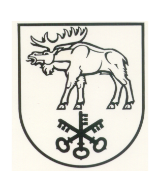 LAZDIJŲ RAJONO SAVIVALDYBĖS TARYBASPRENDIMASDĖL DALIES PATALPOS NUOMOS2016 m. birželio 30 d. Nr. 34-596LazdijaiVadovaudamasi Lietuvos Respublikos vietos savivaldos įstatymo 16 straipsnio 2 dalies 26 punktu, Lietuvos Respublikos valstybės ir savivaldybių turto valdymo, naudojimo ir disponavimo juo įstatymo 15 straipsnio 8 dalimi, Lazdijų rajono savivaldybės materialiojo turto viešo nuomos konkurso ir nuomos ne konkurso būdu organizavimo tvarkos aprašo, patvirtinto Lazdijų rajono savivaldybės tarybos 2014 m. lapkričio 13 d. sprendimu Nr. 5TS-1352 „Dėl Lazdijų rajono savivaldybės materialiojo turto nuomos viešo nuomos konkurso ir nuomos ne konkurso būdu organizavimo tvarkos aprašo patvirtinimo“, 10 ir 11 punktais bei atsižvelgdama į VšĮ „Lazdijų ligoninė“ 2016-06-28 raštą Nr. S-186 „Dėl patalpų naudojimosi“ ir į Lazdijų rajono savivaldybės administracijos 2016-06-29 pasiūlymą Nr. 1-2642 „Dėl nuompinigių dydžio nustatymo“, Lazdijų rajono savivaldybės taryba n u s p r e n d ž i a:Išnuomoti viešo konkurso būdu 5 metų laikotarpiui Lazdijų rajono savivaldybeinuosavybės teise priklausančią Lazdijų rajono savivaldybės administracijos patikėjimo teise valdomą dalį patalpos 1a-1 (bendras plotas – 4 m2), esančią ligoninės pastate 1D5p (unikalus Nr. 5993-6000-3010),  esančiame adresu: Lazdijai Kauno g. 8.Nustatyti, kad:šio sprendimo 1 punkte nurodytos patalpos pradinis nuompinigių dydis 15,00 Eur / mėn.; nuomininkas už suteiktas komunalines paslaugas (vandenį, šilumą, energiją ir kitas komunalines paslaugas, vietinę rinkliavą už komunalinių atliekų surinkimą ir tvarkymą) atsiskaito proporcingai išnuomotam plotui pagal VšĮ „Lazdijų ligoninė“ išrašytas sąskaitas;Nurodyti, kad šio sprendimo 2 punkte nurodyti reikalavimai turi būti nurodyti Savivaldybės turto nuomos sutartyje.Įpareigoti VšĮ „Lazdijų ligoninė“  kontroliuoti išnuomotos patalpos  būklę ir  apie patalpų būklės pasikeitimą nedelsiant raštu informuoti Lazdijų rajono savivaldybės administraciją.	5. Įpareigoti Lazdijų rajono savivaldybės administracijos direktorių organizuoti šio sprendimo 1 punkte nurodytos dalies patalpos nuomos viešą konkursą.		6. Nurodyti, kad šis sprendimas gali būti skundžiamas Lietuvos Respublikos administracinių bylų teisenos įstatymo nustatyta tvarka ir terminais.Savivaldybės merasParengėZita Klimaitė2016-06-29LAZDIJŲ RAJONO SAVIVALDYBĖS TARYBOS SPRENDIMO PROJEKTO„DĖL DALIES PATALPOS NUOMOS“ AIŠKINAMASIS RAŠTAS2016 m. birželio 29 d.Lazdijų rajono savivaldybės tarybos sprendimo „Dėl dalies patalpos nuomos“ projektas parengtas vadovaujantis Lietuvos Respublikos vietos savivaldos įstatymo 16 straipsnio 2 dalies 26 punktu, Lietuvos Respublikos valstybės ir savivaldybių turto valdymo, naudojimo ir disponavimo juo įstatymo 15 straipsnio 8 dalimi, Lazdijų rajono savivaldybės materialiojo turto viešo nuomos konkurso ir nuomos ne konkurso būdu organizavimo tvarkos aprašo, patvirtinto Lazdijų rajono savivaldybės tarybos 2014 m. lapkričio 13 d. sprendimu Nr. 5TS-1352 „Dėl Lazdijų rajono savivaldybės materialiojo turto nuomos viešo nuomos konkurso ir nuomos ne konkurso būdu organizavimo tvarkos aprašo patvirtinimo“, 10 ir 11 punktais bei atsižvelgiant į VšĮ „Lazdijų ligoninė“ 2016-06-28 raštą Nr. S-186 „Dėl patalpų naudojimosi “ ir į Lazdijų rajono savivaldybės administracijos 2016-06-29 pasiūlymą Nr. 1-2642 „Dėl nuompinigių dydžio nustatymo“.Šio projekto tikslas – išnuomoti viešo konkurso būdu 5 metų laikotarpiui Lazdijų rajono savivaldybei nuosavybės teise priklausančią Lazdijų rajono savivaldybės administracijos patikėjimo teise valdomą dalį patalpos 1a-1 (bendras plotas – 4 m2), esančią ligoninės pastate 1D5p (unikalus Nr. 5993-6000-3010),  esančiame adresu: Lazdijai  Kauno g. 8. 2.	Nustatyti, kad: šio sprendimo 1 punkte nurodytos patalpos pradinis nuompinigių dydis 15,00 Eur / mėn.;  nuomininkas už suteiktas komunalines paslaugas (vandenį, energiją ir kitas komunalines paslaugas, vietinę rinkliavą už komunalinių atliekų surinkimą ir tvarkymą) atsiskaito proporcingai išnuomotam plotui pagal VšĮ „Lazdijų ligoninė“ išrašytas sąskaitas; Nurodyti, kad šio sprendimo 2 punkte nurodyti reikalavimai turi būti nurodyti savivaldybės turto nuomos sutartyje. Įpareigoti VšĮ „Lazdijų ligoninė“  kontroliuoti išnuomotos patalpos  būklę ir  apie patalpų būklės pasikeitimą nedelsiant raštu informuoti Lazdijų rajono savivaldybės administraciją. Įpareigoti Lazdijų rajono savivaldybės administracijos direktorių organizuoti šio sprendimo 1 punkte nurodytos dalies patalpos nuomos viešą konkursą.Parengtas sprendimo projektas neprieštarauja galiojantiems teisės aktams.	Priėmus sprendimo projektą, neigiamų pasekmių nenumatoma.	Naujų teisės aktų priimti ar galiojančių pakeisti, panaikinti, priėmus teikiamą projektą, nereikės.	Dėl sprendimo projekto pastabų ir pasiūlymų negauta.Sprendimo projektą parengė rajono savivaldybės administracijos Ekonomikos skyriaus vyresn. ekonomistė Zita Klimaitė.Ekonomikos skyriaus vyresn. ekonomistė                                                            Zita Klimaitė